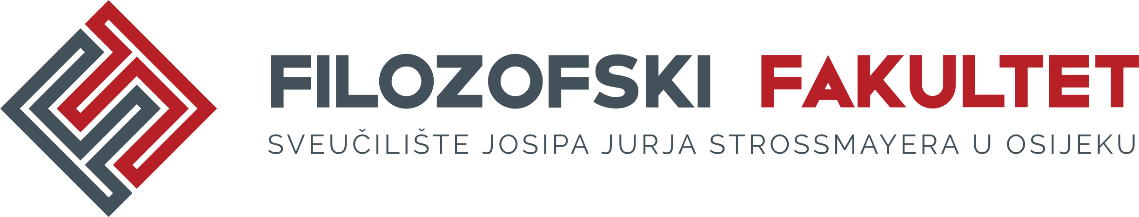 Sveučilište Josipa Jurja Strossmayera u OsijekuFilozofski fakultet POZIVA sve zainteresirane za upis na Poslijediplomski sveučilišni studij Pedagogija i kultura suvremene škole, iz znanstvenog područja društvenih znanosti, znanstvenog polja pedagogije, da podnesu pretprijavu.Pretprijave se podnose od 1. lipnja do 15. srpnja 2022. godine.Opći uvjeti i kriteriji upisa Sveučilišni poslijediplomski studij mogu upisati: 1. pristupnici koji su završili sveučilišni diplomski studij pedagogije (i srodnih znanosti) i time stekli 300  ECTS bodova ili pristupnici koji su diplomirali četverogodišnji sveučilišni dodiplomski studij pedagogije (i srodnih znanosti) po studijskom sustavu prije 2005. godine2. pristupnici koji su stekli magisterij znanosti iz područja pedagogije i srodnih društvenih i humanističkih znanosti3. pristupnici studenti i apsolventi ranijeg magistarskog znanstvenog studija pedagogije (i srodnih znanosti).Ako se pojave kandidati izvan navedenih kategorija, njihov će status pojedinačno rješavati Povjerenstvo za stjecanje doktorata znanosti Poslijediplomskog sveučilišnog studija Pedagogija i kultura suvremene škole.      II.       Pristupnici za upis na studij moraju imati završen diplomski studij s najmanjom prosječnom ocjenom 4,0. Pristupnici s nižim prosjekom mogu se upisati iznimno, uz preporuke dvaju sveučilišnih nastavnika i na temelju odluke Povjerenstva za stjecanje doktorata znanosti Poslijediplomskog sveučilišnog studija Pedagogija i kultura suvremene škole.     III.         Prijamni postupak sastoji se od pismenog i usmenog dijela, na kojem će se ispitati motivacija kandidata za studij i znanstvenoistraživački rad.    IV.       Strani državljani upisuju studij pod jednakim uvjetima kao i hrvatski državljani ako su završili odgovarajući studij na inozemnom visokom učilištu i stekli najmanje 300 ECTS bodova na preddiplomskom i diplomskom studiju, uz poštovanje kriterija prijenosa ECTS bodova.Obavijesti o studijuPoslijediplomski sveučilišni studij Pedagogija i kultura suvremene škole traje tri godine, odnosno šest semestara, a završetkom studija stječe se 180 ECTS bodova i akademski stupanj doktora znanosti iz znanstvenog područja društvenih znanosti, znanstvenog polja pedagogije.Školarina po semestru studija iznosi 10.000,00 kuna.Školarina studija uključuje troškove ocjene i obrane doktorskog rada, tiskanje diplome i promociju.Vodič kroz studij dostupan je na službenoj stranici Filozofskoga fakulteta u Osijeku (https://www.ffos.unios.hr/studiji-i-nastava/poslijediplomski/pedagogija-i-kultura-suvremene-skole/2474-2/ ), a dodatne obavijesti mogu se dobiti u Uredu za studente i studije osobno ili telefonski na broj 031/494-645 te elektroničkom poštom stručne suradnice za poslijediplomske studije Ane Mihaljević, mag. iur. (amihaljevic@ffos.hr).Obrazac za pretprijavu nalazi se u prilogu.Ispunjeni obrazac dostavlja se zemaljskom poštom Uredu za studente i studije Filozofskog fakulteta Sveučilišta Josipa Jurja Strossmayera u Osijeku, Lorenza Jägera 9, 31 000 Osijek ili elektroničkom poštom na adresu amihaljevic@ffos.hr s naznakom: Pretprijava za upis na Poslijediplomski sveučilišni studij ,,Pedagogija i kultura suvremene škole“.Poslijediplomski sveučilišni studijPedagogija i kultura suvremene školePRIJAVA ZA UPISIme i prezimeOIBAdresaTelefon / e-poštaNajviši stupanj završenoga obrazovanjaPodaci o zaposlenjuDatumVlastoručni potpis